FUNGSI KOMUNIKASI INTERPERSONAL GURU TAHFIDZ DALAM MENINGKATKAN MOTIVASI MENGHAFAL AL-QURAN SISWI KELAS 2 SMPIT-TQ MA’HAD IHYA ASSUNNAH TASIKMALAYAINTERPERSONAL COMMUNICATION FUNCTION OF TAHFIDZ TEACHER IN IMPROVING THE MOTIVATION OF MEMORIZING THE AL-QURAN FOR 2ND GRADE FEMALE STUDENT IN SMPIT-TQ MA’HAD IHYA ASSUNNAH TASIKMALAYANUR AMALIYAHNPM : 132050029SKRIPSIUntuk Memperoleh Gelar Sarjana Pada Program Studi Ilmu Komunikasi Konsentrasi Jurnalistik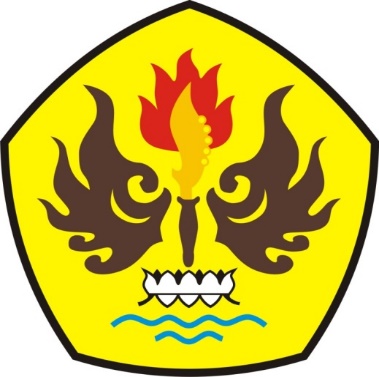 FAKULTAS ILMU SOSIAL DAN ILMU POLITIKUNIVERSITAS PASUNDANBANDUNG2017